Update on Operation: Vengeful Cross-up in the 2021 ScreenCraft TV Pilot Script CompetitionInbox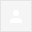 Update on Operation: Vengeful Cross-up in the 2021 ScreenCraft TV Pilot Screenwriting CompetitionInboxUpdate on Gunfire Reef in the 2021 ScreenCraft Action Adventure Screenwriting CompetitionInboxOct 28, 2020, 11:12 AM (11 days ago)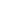 Wed, Nov 18, 11:34 AM (14 hours ago)Thurs, Nov 19, 10:00 AM (12 hours ago)